Formulir I		......................, ....................... 2021		Kepada Yth.		Panitia Seleksi  JPT Pratama		Kabupaten Sumbawa Barat Tahun 2021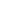 Perihal	:				 				di - 		TaliwangSehubungan dengan pengumuman Nomor: 02/PANSEL-KSB/2021 tentang Seleksi Terbuka Pengisian Jabatan Pimpinan Tinggi Pratama di Lingkungan Pemerintah Kabupaten Sumbawa Barat Tahun 2021, saya yang bertanda tangan di bawah ini:Nama	:	Tempat, tanggal lahir	:	NIP	:	Pangkat, golongan/ruang	:	Jabatan saat ini	:	Unit Kerja	:	Email	:Nomor Telp./WA	:Alamat	:	mengajukan diri untuk mengikuti Seleksi Terbuka Pengisian Jabatan Pimpinan Tinggi Pratama Sekretaris Daerah Kabupaten Sumbawa Barat dan akan mengikuti seluruh ketentuan yang ditetapkan oleh Panitia Seleksi. Sebagai kelengkapan pendaftaran, terlampir saya sampaikan seluruh dokumen persyaratan yang ditentukan.Demikian saya sampaikan, atas perhatian saya ucapkan terima kasih.Hormat Saya,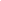 	.................................................	NIP